Leigh and Lowton Sailing Club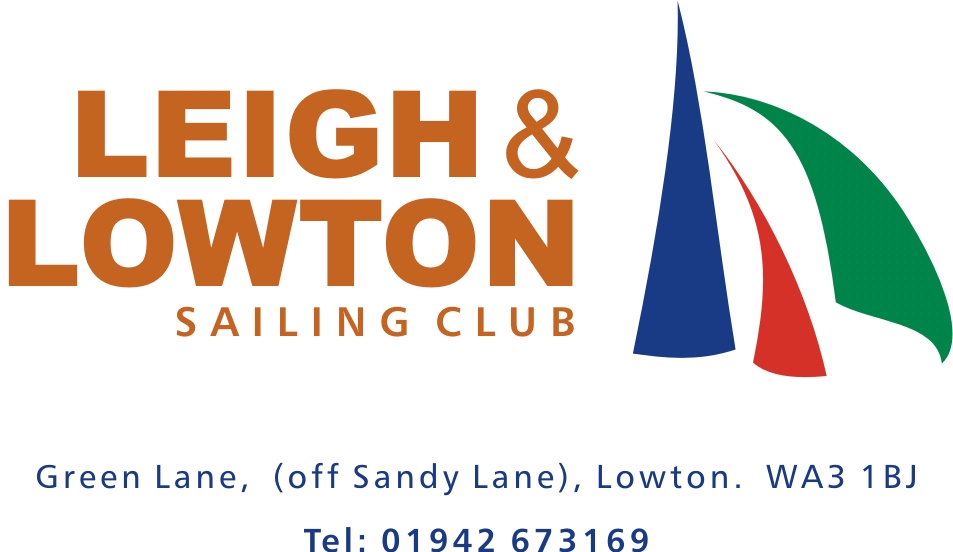 RS Tera Northern Traveller Open & RS Feva Open Meeting11th & 12th May 2019EVENT INFORMATION1 DIRECTIONSThe club address is Green Lane, Off Sandy Lane, Lowton, Warrington. WA3 1BJ.2 FOODOur renowned galley will be open each day from approximately 9.30am, serving hot food in the morning, at lunch and hot drinks and cakes until the sailing is finished. Lunch will be provided after the second race (weather conditions permitting). 3 SOCIALThe bar will be open when sailing finishes on Saturday and Sunday.4 CAMPING ON SITECamping is available on site (weather conditions permitting a good state of the camping area). Parking for camper vans is available at the top end of the club car park.5 LOCAL ACCOMODATIONThere are several good hotels in the local area including the following:Holiday Inn Express, Leigh - www.hiexpressleigh.co.ukTravelodge Hotel – Warrington, Lowton - www.travelodge.co.ukThe Greyhound Hotel - www.sportinglodgeinns.co.uk6 FURTHER INFORMATION For further information please visit the club website at www.llsc.org. 